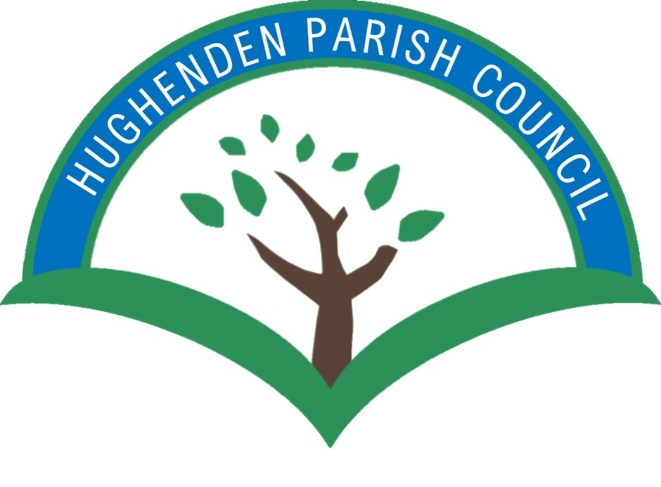 HUGHENDEN PARISH COUNCILGRANT APPLICATION FORMPlease send your completed application form together with:Annual Accounts StatementEqual Opportunities StatementIf you require assistance in completing the application form or submitting the supporting information, please contact the Clerk to the Council:Shona Hadwen, Hughenden Parish Council, Council Offices, The Common, Great Kingshill, HP15 6EN.  Tel: 01494 715296 Email: clerk@hughendenpc.org.ukFor office use onlyNAME OF ORGANISATIONNUMBER OF MEMBERSNUMBER OF MEMBERSNUMBER OF MEMBERSGreat Kingshill Cricket Clubc.300c.300c.300Official/Registered Address of the OrganisationOfficial/Registered Address of the OrganisationOfficial/Registered Address of the OrganisationOfficial/Registered Address of the OrganisationThe CommonGreat KingshillHigh WycombeHP15 6EZThe CommonGreat KingshillHigh WycombeHP15 6EZThe CommonGreat KingshillHigh WycombeHP15 6EZThe CommonGreat KingshillHigh WycombeHP15 6EZAddress to which correspondence should be sent if different from aboveAddress to which correspondence should be sent if different from aboveAddress to which correspondence should be sent if different from aboveAddress to which correspondence should be sent if different from aboveMagpiesCommon RoadGreat KingshillHigh WycombeHP15 6EZMagpiesCommon RoadGreat KingshillHigh WycombeHP15 6EZMagpiesCommon RoadGreat KingshillHigh WycombeHP15 6EZMagpiesCommon RoadGreat KingshillHigh WycombeHP15 6EZContact details of person completing this applicationContact details of person completing this applicationContact details of person completing this applicationContact details of person completing this applicationContact NameMark Mackenzie CrooksContact NameMark Mackenzie CrooksContact NameMark Mackenzie CrooksContact NameMark Mackenzie CrooksPosition HeldChairmanPosition HeldChairmanPosition HeldChairmanPosition HeldChairmanDaytime telephone number07977 115221Daytime telephone number07977 115221Daytime telephone number07977 115221Daytime telephone number07977 115221Email addressmark.mackenziecrooks@gmail.comEmail addressmark.mackenziecrooks@gmail.comEmail addressmark.mackenziecrooks@gmail.comEmail addressmark.mackenziecrooks@gmail.comWhen was your organisation established1890When was your organisation established1890When was your organisation established1890When was your organisation established1890What is the legal status of your organisation?                                         Please tick one of the followingWhat is the legal status of your organisation?                                         Please tick one of the followingWhat is the legal status of your organisation?                                         Please tick one of the followingWhat is the legal status of your organisation?                                         Please tick one of the followingUnregistered voluntary or community organisationRegistered Charity in England or WalesWaiting to be registered as a CharityCharity recognised by HMRC in Scotland or Northern IrelandExempt/exempted Charity registered in England or WalesUnregistered voluntary or community organisationRegistered Charity in England or WalesWaiting to be registered as a CharityCharity recognised by HMRC in Scotland or Northern IrelandExempt/exempted Charity registered in England or WalesUnregistered voluntary or community organisationRegistered Charity in England or WalesWaiting to be registered as a CharityCharity recognised by HMRC in Scotland or Northern IrelandExempt/exempted Charity registered in England or WalesXUnregistered voluntary or community organisationRegistered Charity in England or WalesWaiting to be registered as a CharityCharity recognised by HMRC in Scotland or Northern IrelandExempt/exempted Charity registered in England or WalesUnregistered voluntary or community organisationRegistered Charity in England or WalesWaiting to be registered as a CharityCharity recognised by HMRC in Scotland or Northern IrelandExempt/exempted Charity registered in England or WalesUnregistered voluntary or community organisationRegistered Charity in England or WalesWaiting to be registered as a CharityCharity recognised by HMRC in Scotland or Northern IrelandExempt/exempted Charity registered in England or WalesUnregistered voluntary or community organisationRegistered Charity in England or WalesWaiting to be registered as a CharityCharity recognised by HMRC in Scotland or Northern IrelandExempt/exempted Charity registered in England or WalesUnregistered voluntary or community organisationRegistered Charity in England or WalesWaiting to be registered as a CharityCharity recognised by HMRC in Scotland or Northern IrelandExempt/exempted Charity registered in England or WalesUnregistered voluntary or community organisationRegistered Charity in England or WalesWaiting to be registered as a CharityCharity recognised by HMRC in Scotland or Northern IrelandExempt/exempted Charity registered in England or WalesUnregistered voluntary or community organisationRegistered Charity in England or WalesWaiting to be registered as a CharityCharity recognised by HMRC in Scotland or Northern IrelandExempt/exempted Charity registered in England or WalesUnregistered voluntary or community organisationRegistered Charity in England or WalesWaiting to be registered as a CharityCharity recognised by HMRC in Scotland or Northern IrelandExempt/exempted Charity registered in England or WalesUnregistered voluntary or community organisationRegistered Charity in England or WalesWaiting to be registered as a CharityCharity recognised by HMRC in Scotland or Northern IrelandExempt/exempted Charity registered in England or WalesUnregistered voluntary or community organisationRegistered Charity in England or WalesWaiting to be registered as a CharityCharity recognised by HMRC in Scotland or Northern IrelandExempt/exempted Charity registered in England or WalesUnregistered voluntary or community organisationRegistered Charity in England or WalesWaiting to be registered as a CharityCharity recognised by HMRC in Scotland or Northern IrelandExempt/exempted Charity registered in England or WalesUnregistered voluntary or community organisationRegistered Charity in England or WalesWaiting to be registered as a CharityCharity recognised by HMRC in Scotland or Northern IrelandExempt/exempted Charity registered in England or WalesRegistered Charity No (if applicable) Registered Charity No (if applicable) Registered Charity No (if applicable) Registered Charity No (if applicable) PROJECTPROJECTPROJECTPROJECTProject DescriptionAnnual Maintenance of the Common, including maintenance of the Cricket Square, outfield and areas between the playgrounds. The cost of this would fall to HPC if not carried out by GKCC.Project BackgroundAnnual requirement to maintain the common in good condition for the benefit of the cricket club and the residents of Hughenden Parish.Project DescriptionAnnual Maintenance of the Common, including maintenance of the Cricket Square, outfield and areas between the playgrounds. The cost of this would fall to HPC if not carried out by GKCC.Project BackgroundAnnual requirement to maintain the common in good condition for the benefit of the cricket club and the residents of Hughenden Parish.Project DescriptionAnnual Maintenance of the Common, including maintenance of the Cricket Square, outfield and areas between the playgrounds. The cost of this would fall to HPC if not carried out by GKCC.Project BackgroundAnnual requirement to maintain the common in good condition for the benefit of the cricket club and the residents of Hughenden Parish.Project DescriptionAnnual Maintenance of the Common, including maintenance of the Cricket Square, outfield and areas between the playgrounds. The cost of this would fall to HPC if not carried out by GKCC.Project BackgroundAnnual requirement to maintain the common in good condition for the benefit of the cricket club and the residents of Hughenden Parish.Project benefits in relation to Hughenden Parish, its residents and visitors Keeps the Common in a tidy and useable condition throughout the year for the benefit of all, including local residents, dog walkers, community groups etc.Project benefits in relation to Hughenden Parish, its residents and visitors Keeps the Common in a tidy and useable condition throughout the year for the benefit of all, including local residents, dog walkers, community groups etc.Project benefits in relation to Hughenden Parish, its residents and visitors Keeps the Common in a tidy and useable condition throughout the year for the benefit of all, including local residents, dog walkers, community groups etc.Project benefits in relation to Hughenden Parish, its residents and visitors Keeps the Common in a tidy and useable condition throughout the year for the benefit of all, including local residents, dog walkers, community groups etc.Total cost of the project c.£6,000 per yearc.£6,000 per yearc.£6,000 per yearGrant requested£1,200£1,200£1,200EQUAL OPPORTUNITIESEqual Opportunities seek to help all people receive fair and equitable access to the services our organisation provides.  The Council has a legal duty to provide equally whether on ground of race, disability, age, gender and other grounds where good relations and the elimination of discrimination can increase opportunities.EQUAL OPPORTUNITIESEqual Opportunities seek to help all people receive fair and equitable access to the services our organisation provides.  The Council has a legal duty to provide equally whether on ground of race, disability, age, gender and other grounds where good relations and the elimination of discrimination can increase opportunities.EQUAL OPPORTUNITIESEqual Opportunities seek to help all people receive fair and equitable access to the services our organisation provides.  The Council has a legal duty to provide equally whether on ground of race, disability, age, gender and other grounds where good relations and the elimination of discrimination can increase opportunities.EQUAL OPPORTUNITIESEqual Opportunities seek to help all people receive fair and equitable access to the services our organisation provides.  The Council has a legal duty to provide equally whether on ground of race, disability, age, gender and other grounds where good relations and the elimination of discrimination can increase opportunities.Does your organisation have an equal opportunities policy?If yes, please enclose a copyYESFINANCIAL INFORMATIONFINANCIAL INFORMATIONFINANCIAL INFORMATIONFINANCIAL INFORMATIONYou must include an extract of your organisation’s latest annual accounts with this applicationYou must include an extract of your organisation’s latest annual accounts with this applicationYou must include an extract of your organisation’s latest annual accounts with this applicationYou must include an extract of your organisation’s latest annual accounts with this applicationIf your accounts show a one off or accumulated surplus, please state how much and what you plan to spend it onAnnual Accounts for 2021 (as at March 2022) show funds of c.£20,000, split about equally between our reserve and current account.  The entire reserve account (c.£10,000) and some of the current account is committed to the purchase of a new roller for the club (total cost £14,500) following the final demise of the 50-year-old roller.  As an aside, the new roller will be greatly appreciated by the residents adjacent to the Common as it is much quieter!  We are currently hiring a temporary roller whilst awaiting delivery of the new one.  An additional one-off expenditure is required to enact a temporary repair to the cricket nets needed for training.  Any remaining funds are for routine operational expenses.If your accounts show a one off or accumulated surplus, please state how much and what you plan to spend it onAnnual Accounts for 2021 (as at March 2022) show funds of c.£20,000, split about equally between our reserve and current account.  The entire reserve account (c.£10,000) and some of the current account is committed to the purchase of a new roller for the club (total cost £14,500) following the final demise of the 50-year-old roller.  As an aside, the new roller will be greatly appreciated by the residents adjacent to the Common as it is much quieter!  We are currently hiring a temporary roller whilst awaiting delivery of the new one.  An additional one-off expenditure is required to enact a temporary repair to the cricket nets needed for training.  Any remaining funds are for routine operational expenses.If your accounts show a one off or accumulated surplus, please state how much and what you plan to spend it onAnnual Accounts for 2021 (as at March 2022) show funds of c.£20,000, split about equally between our reserve and current account.  The entire reserve account (c.£10,000) and some of the current account is committed to the purchase of a new roller for the club (total cost £14,500) following the final demise of the 50-year-old roller.  As an aside, the new roller will be greatly appreciated by the residents adjacent to the Common as it is much quieter!  We are currently hiring a temporary roller whilst awaiting delivery of the new one.  An additional one-off expenditure is required to enact a temporary repair to the cricket nets needed for training.  Any remaining funds are for routine operational expenses.If your accounts show a one off or accumulated surplus, please state how much and what you plan to spend it onAnnual Accounts for 2021 (as at March 2022) show funds of c.£20,000, split about equally between our reserve and current account.  The entire reserve account (c.£10,000) and some of the current account is committed to the purchase of a new roller for the club (total cost £14,500) following the final demise of the 50-year-old roller.  As an aside, the new roller will be greatly appreciated by the residents adjacent to the Common as it is much quieter!  We are currently hiring a temporary roller whilst awaiting delivery of the new one.  An additional one-off expenditure is required to enact a temporary repair to the cricket nets needed for training.  Any remaining funds are for routine operational expenses.If your organisation has financial reserves, for what purpose are they held?As above - the reserve is currently ear-marked for the replacement of the Heavy Roller.  Clearly an organisation such as the cricket club cannot operate without sufficient reserves to cover repairs to heavy equipment and other unexpected contingencies and the club will be seeking to re-establish its reserve over the next few years.If your reserves or surplus are more than the amount of the grant you want, please explain why you are making this application.Although reserves are currently shown as positive, this is expected to be consumed on equipment replacement and maintenance.  As usual, the costs of maintaining the common far exceed the size of the grant requested and would cost the Council far more were the cricket club not to undertake these responsibilities.TERMS AND CONDITIONSGrants must be spent within one year of the award
The grant can only be used for the purpose stated in the application and the Council reserves the right to reclaim any grant not being used for the specified purpose of the application.  However, if a group wishes to change the purpose of the grant they must seek approval by writing to the Council who will consider whether or not to approve the change
Organisations are responsible for ensuring their compliance with all applicable legal and statutory requirements
Successful applicants may be required to provide the Parish Council with a report on how the funds have been used, and the outcomes of the funded activity
Successful applicants are required to acknowledge the contribution made by the Council in all promotional activity relating to the application, and any websites belonging to the organisation
Only one application per year will be accepted from any organisation
If a project does not proceed as planned, the council would expect the grant to be returned
If the grant is requested for a specific item, proof of purchase should be available if subsequently required by the Parish CouncilDECLARATIONPlease read the following declaration carefully and sign it.  I accept the terms and conditions will be attached to any funding received.All the organisation’s promotional material will acknowledge the support of Hughenden Parish Council.  If the Council logo is to appear on your literature, assistance on correct usage can be obtained from the Parish Council on 01494 715296 or email clerk@hughendenpc.org.ukSigned ……………Name …M R Mackenzie Crooks………………..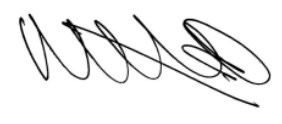 Position within organisation ……Chairman……………………………………Date ……27/4/2021………………………………………………………………….Signed ………………………………………… Name …………………………………………Position within organisation …… ………………………………………………….Date ……………………………………………………………………………………….Hughenden Parish Council is a data controller under the Data Protection Act.  We hold information for the purposes specified in our nomination to the Information Commissioner and may use this information for any of them.  We may get information about you and others, or we may give information to them.  If we do, it will only be as the law permits, to check the accuracy of information, prevent fraud, detect crime or to protect public funds.Additional CommentsDate Received Meeting DateDecision DateAward Made